2023 SDCA SPRING CONFERENCE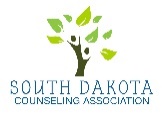 “Mental Health is as important as Breathing!”April 20-22, 2023 Sheraton Hotel and Sioux Falls Convention CenterSDCA CONFERENCE GROUP REGISTRATION:Please note that this DOES NOT include the SDMHCA or SDSCA Preconference Event.(Full Conference Registration includes the Friday Area of Specialty Luncheon and the Friday Awards Banquet)Please Fill Out Information for Those Attending:Name:Email Address:Mailing Address:        Please indicate which luncheon you will be attending ______ SDSCA	_______SDMHCA        ______ I am not attending a luncheon        Will you be attending the Awards Banquet	______ Yes	______ NoName:Email Address:Mailing Address:        Please indicate which luncheon you will be attending ______ SDSCA	_______SDMHCA        ______ I am not attending a luncheon        Will you be attending the Awards Banquet	______ Yes	______ NoName:Email Address:Mailing Address:        Please indicate which luncheon you will be attending ______ SDSCA	_______SDMHCA        ______ I am not attending a luncheon        Will you be attending the Awards Banquet	______ Yes	______ NoName:Email Address:Mailing Address:        Please indicate which luncheon you will be attending ______ SDSCA	_______SDMHCA        ______ I am not attending a luncheon        Will you be attending the Awards Banquet	______ Yes	______ NoName:Email Address:Mailing Address:        Please indicate which luncheon you will be attending ______ SDSCA	_______SDMHCA        ______ I am not attending a luncheon        Will you be attending the Awards Banquet	______ Yes	______ NoTOTAL:	____________Please make checks payable to: SDCA (NO Purchase Orders Please). Complete this form and mail with payment to: SDCA, PO Box 95, Aberdeen SD 57402LODGING INFORMATIONSDCA has reserved a block of rooms at the Sheraton Hotel at the rate of $138.00 per night. Make your reservations directly with the Sheraton Hotel at 605-331-0100. Guests must specify they are with the South Dakota Counseling Association to receive the group rate.The hotel block will be released on March 31, 2023, and this rate cannot be guaranteed after that time.Cancellation/Refund Policy for 2023 SDCA Conference:Cancellation requests received prior to Feb 15, 2023 – Entire registration fee less 10% for processing.Cancellation requests received between Feb 15-March 15, 2023 – Entire registration fee less 20% for processing.NO REFUND for cancellations made after March 15, 2023.Requests for cancellations and refunds must be made in writing by mail or emailMail requests: SDCA PO Box 95 Aberdeen SD 57402Email requests: sdca.counseling@gmail.comIf your company/school paid your fees, the check will be sent back to them.Group Rate This rate is for 5 individuals. Prices good through March 1, 2023. After March 1, price will be $1200 for all conference; $1000 for Friday only; & $600 for Saturday onlyAll Conference$1000.00Friday Only$800.00Sat Only$400.00SDCA Conference Registration Fees Total:Credit Card #:Expiration Date:                                                                           CVV:Card Billing Address: